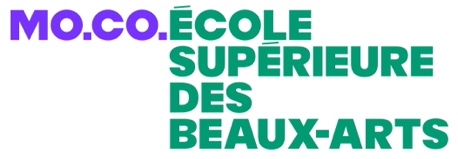 130 rue Yehudi Menuhin 34 000 MontpellierT : +33 (0)4 99 58 28 20scolarite@moco.artwww.mocoesba.artwww.moco.artDOSSIER D’INSCRIPTIONCOMMISSION D’EQUIVALENCE 2023ADMISSION EN 3ème ANNÉE(Intégration possible en semestre 5 UNIQUEMENT)Date limite de dépôt des dossiers d’inscription et de création personnelle et de la note d’intention : 6 avril 2023Ce dossier de création personnelle devra obligatoirement comporter une sélection d’une quinzaine d’œuvres représentatives de votre travail de production et de vos recherches : dessins, photographies, croquis ou peintures, performances, sculptures, installations, etc..La note d’intention : en une ou deux pages, vous présenterez les orientations plastiques en vue du DNA (vos pratiques et vos références artistiques, entre autres)Attention : Seul le dossier d’inscription devra être adressé par mail à : scolarite@moco.art Pour ce qui concerne votre dossier de création personnelle et la note d’intention, le service scolarité vous fera parvenir avec le mail d’accusé de réception un lien vous permettant d’accéder à un espace de stockage personnel afin de l’y déposer.L’absence de ce dossier sera un motif de non-admissionEntretien : 9 mai 2023, pour les candidat-e-s dont le dossier a été retenuFrais de dossier d’inscription : 50 eurosPIÈCES A FOURNIR AU DOSSIER D’INSCRIPTION : - Fiche d’inscription à la commission d’équivalence dûment complétée- Virement bancaire de 50€ correspondant aux frais d’inscription (voir RIB plus bas)- Etat civil : - photocopie du livret de famille : parents et candidat-e pour les français et Carte d’identité,	       copie du passeport ou extrait de naissance pour les  internationaux- Attestations de diplômes et bulletins de notes, attestations de diplômes traduites et certifiées pour   les candidat-e-s étrangers. (En raison de la situation sanitaire actuelle, nous savons que vous ne pourrez fournir certains documents, nous en tiendrons compte.)- Certificat de participation à la journée d’appel de préparation à la défense pour les candidat-e-s français-es- Attestation du TCF - Test de Connaissance du Français niveau B2, indispensable pour les étudiant-e-s    internationaux de pays non francophones. Ce test peut être présenté :     * soit à l’étranger dans les ambassades, consulat général de France, alliances françaises, service de  coopération culturelle, universités..     * soit en France dans les centres agréés par le Centre International d’Etudes Pédagogiques   (C.I.E.P.). Les coordonnées de ces centres, les dates et les modalités d’inscription sont indiquées à  l’adresse internet suivante : www.ciep.fr   Les résultats de ce test seront nécessaires avant l’inscription à l’école des candidat-e-s non   francophones.   Le niveau B2 est indispensable pour la totalité du cursusECOLE SUPERIEURE DES BEAUX ARTS REGIE AV RECETTES EPCC 3MRIB Code banque : 10071Code guichet : 34000 N° de compte : 00002004228 Clé RIB : 42 Domiciliation :  TPMONTPELLIERIBAN (International Bank Account Number) FR76 1007 1340 0000 0020 0422 842 BIC (Bank Indentifier Code) TRPUFRP1 RAPPEL DU DEROULEMENT : Commission de pré-sélection : vendredi 14 avril 2023Courrier de réponse ou de convocation par mail : à partir du 24 avril 2023Entretien avec le jury des candidat-e-s dont le dossier a été retenu : le 9 mai 2023 à partir de 9 h		Lieu : Ecole Supérieure des Beaux-Arts de Montpellier          130 rue Yehudi Menuhin - 34000 MontpellierRésultats : A partir du 4er juillet 2023, par affichage au MO.CO. Esba, sur les sites internet www.mocoesba.art et www.moco.art Attention, aucun résultat ne sera donné par téléphone.